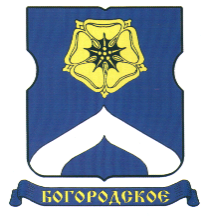 СОВЕТ ДЕПУТАТОВМУНИЦИПАЛЬНОГО ОКРУГА БОГОРОДСКОЕРЕШЕНИЕ14.05.2021  г. № 08/01О согласовании направления средств, полученных за счет экономии по результатам проведения конкурсных процедур на средства стимулирования  управы района Богородское в 2021 годуВ соответствии с постановлением Правительства Москвы от 26.12.2012 849-ПП «О стимулировании управ районов города Москвы» и на основании обращения управы района Богородское города Москвы от 11.05.2021 № БГ-14-312/21, Совет депутатов муниципального округа Богородское решил:	1. Согласовать направление средств, полученных за счет экономии по результатам проведения конкурсных процедур на средства стимулирования управы района 2021 года, на проведение мероприятий по обустройству, текущему и капитальному ремонту дворовых территорий района Богородское в 2021 году, согласно приложению.2. Направить настоящее решение в Департамент территориальных органов исполнительной власти города Москвы, Префектуру Восточного административного округа города Москвы, управу района Богородское города Москвы в течение 3 дней со дня его принятия.3. Опубликовать настоящее решение в бюллетене «Московский муниципальный вестник» и разместить на официальном сайте муниципального округа   Богородское,    www.bogorodskoe-mo.ru.4. Контроль за исполнением данного решения возложить на главу муниципального округа Богородское в городе Москве Воловика К.Е.Заместитель Председателя Совета депутатов муниципального округа Богородское                                         Е.М. ЮрченкоПриложениек решению Совета депутатов муниципального округа Богородскоеот 14 мая 2021 № 08/01Мероприятия по обустройству, текущему и капитальному ремонту дворовых территорий района Богородское города МосквыМероприятия по обустройству, текущему и капитальному ремонту дворовых территорий района Богородское города МосквыМероприятия по обустройству, текущему и капитальному ремонту дворовых территорий района Богородское города МосквыМероприятия по обустройству, текущему и капитальному ремонту дворовых территорий района Богородское города МосквыМероприятия по обустройству, текущему и капитальному ремонту дворовых территорий района Богородское города МосквыМероприятия по обустройству, текущему и капитальному ремонту дворовых территорий района Богородское города МосквыМероприятия по обустройству, текущему и капитальному ремонту дворовых территорий района Богородское города МосквыМероприятия по обустройству, текущему и капитальному ремонту дворовых территорий района Богородское города Москвы№ п/пАдрес мероприятийМероприятияВиды работСтоимость за ед.Кол-воЕд.измСтоимость1Игральная ул., д.5Ремонт асфальтобетонного покрытияРемонт АБП проезжей части744,19848,8кв.м.631 667,871Игральная ул., д.5Ремонт асфальтобетонного покрытияРемонт АБП тротуаров639,60410,0076кв.м.262 240,181Игральная ул., д.5Ремонт асфальтобетонного покрытияЗамена бортового камня дорожного1 351,14322п.м.435 066,79Итого по адресу: Игральная ул., д.5Итого по адресу: Игральная ул., д.5Итого по адресу: Игральная ул., д.5Итого по адресу: Игральная ул., д.5Итого по адресу: Игральная ул., д.5Итого по адресу: Игральная ул., д.5Итого по адресу: Игральная ул., д.51 328 974,842Открытое ш, д. 3, корп. 7Ремонт асфальтобетонного покрытияРемонт АБП проезжей части744,19580,1кв.м.431 704,202Открытое ш, д. 3, корп. 7Ремонт асфальтобетонного покрытияЗамена бортового камня дорожного1 351,14231п.м.312 113,132Открытое ш, д. 3, корп. 7Ремонт асфальтобетонного покрытияЗамена бортового камня садового1 317,2432п.м.42 151,742Открытое ш, д. 3, корп. 7Ремонт асфальтобетонного покрытияУстройство дорожно-тропиночной сети1 243,0032кв.м.39 776,05Итого по адресу: Открытое ш, д. 3, корп. 7Итого по адресу: Открытое ш, д. 3, корп. 7Итого по адресу: Открытое ш, д. 3, корп. 7Итого по адресу: Открытое ш, д. 3, корп. 7Итого по адресу: Открытое ш, д. 3, корп. 7Итого по адресу: Открытое ш, д. 3, корп. 7Итого по адресу: Открытое ш, д. 3, корп. 7825 745,123Открытое ш., д. 3, корп.11Ремонт АБПРемонт АБП проезжей части744,19466,5кв.м.347 164,273Открытое ш., д. 3, корп.11Ремонт АБПЗамена бортового камня дорожного1 351,14114п.м.154 029,853Открытое ш., д. 3, корп.11Ремонт АБПЗамена бортового камня садового1 317,24428п.м.563 779,393Открытое ш., д. 3, корп.11Ремонт АБПУстройство дорожно-тропиночной сети1 243,00302,4кв.м.375 883,59Итого по адресу: Открытое ш., д. 3, корп.11Итого по адресу: Открытое ш., д. 3, корп.11Итого по адресу: Открытое ш., д. 3, корп.11Итого по адресу: Открытое ш., д. 3, корп.11Итого по адресу: Открытое ш., д. 3, корп.11Итого по адресу: Открытое ш., д. 3, корп.11Итого по адресу: Открытое ш., д. 3, корп.111 440 857,104Открытое ш., д. 5, корп.3Ремонт АБПРемонт АБП проезжей части744,19160кв.м.119 070,284Открытое ш., д. 5, корп.3Ремонт АБПЗамена бортового камня дорожного1 351,1435п.м.47 289,894Открытое ш., д. 5, корп.3Ремонт АБПЗамена бортового камня садового1 317,2450п.м.65 862,124Открытое ш., д. 5, корп.3Ремонт АБПУстройство дорожно-тропиночной сети1 243,0092кв.м.114 356,14Итого по адресу: Открытое ш., д. 5, корп.3Итого по адресу: Открытое ш., д. 5, корп.3Итого по адресу: Открытое ш., д. 5, корп.3Итого по адресу: Открытое ш., д. 5, корп.3Итого по адресу: Открытое ш., д. 5, корп.3Итого по адресу: Открытое ш., д. 5, корп.3Итого по адресу: Открытое ш., д. 5, корп.3346 578,435Открытое ш., д. 5, корп. 7Ремонт АБПРемонт АБП проезжей части744,19651,6кв.м.484 913,745Открытое ш., д. 5, корп. 7Ремонт АБПЗамена бортового камня дорожного1 351,14214п.м.289 143,755Открытое ш., д. 5, корп. 7Ремонт АБПЗамена бортового камня садового1 317,2466п.м.86 937,945Открытое ш., д. 5, корп. 7Ремонт АБПУстройство дорожно-тропиночной сети1 243,0068,4кв.м.85 021,28Итого по адресу: Открытое ш., д. 5, корп. 7Итого по адресу: Открытое ш., д. 5, корп. 7Итого по адресу: Открытое ш., д. 5, корп. 7Итого по адресу: Открытое ш., д. 5, корп. 7Итого по адресу: Открытое ш., д. 5, корп. 7Итого по адресу: Открытое ш., д. 5, корп. 7Итого по адресу: Открытое ш., д. 5, корп. 7946 016,716Открытое ш., д.5, корп.8Ремонт АБПРемонт АБП проезжей части744,19123,2кв.м.91 684,106Открытое ш., д.5, корп.8Ремонт АБПЗамена бортового камня дорожного1 351,14130п.м.175 648,086Открытое ш., д.5, корп.8Ремонт АБПУстройство дорожно-тропиночной сети1 243,00305,6кв.м.379 861,24Итого по адресу: Открытое ш., д.5, корп.8Итого по адресу: Открытое ш., д.5, корп.8Итого по адресу: Открытое ш., д.5, корп.8Итого по адресу: Открытое ш., д.5, корп.8Итого по адресу: Открытое ш., д.5, корп.8Итого по адресу: Открытое ш., д.5, корп.8Итого по адресу: Открытое ш., д.5, корп.8647 193,42Итого по мероприятиямИтого по мероприятиямИтого по мероприятиямИтого по мероприятиямИтого по мероприятиямИтого по мероприятиямИтого по мероприятиям5 535 365,62